満員御礼！　JAまつりに出店しました（高安農空間づくり協議会）平成30年11月23日（金曜日・祝日）、八尾地区JAまつりに高安農空間づくり協議会がブース出店しました。
　協議会が栽培・収穫した河内木綿を使って、来年の十二支「イノシシ」をモチーフにしたマグネットや壁掛けづくり体験や河内木綿などの販売を行いました。
　今年もたくさんの方が来店くださり、ブースは超満員。皆さん思い思いの作品を作られていました。
　綿くり体験コーナーで種をお持ち帰りいただいた方は、ぜひ、来年5月に植えてみてくださいね！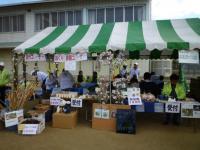 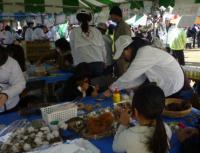 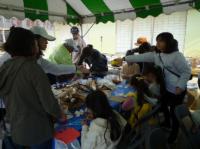 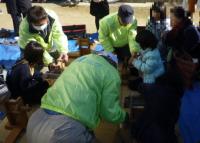 